Polkowice, dnia <el:data>30-12-2021</el:data><el:nr_sprawy>OA.5330.15.3.2021</el:nr_sprawy><el:kod_kreskowy></el:kod_kreskowy>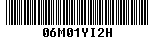 							<el:adresat>Gmina Grębocice<el:instytucja>Gmina Grębocice</el:adresat>Zgodnie z § 4 ust. 1 porozumienia Nr 201/2021 z 11 października 2021 r. w sprawie realizacji zadania z zakresu udzielania nieodpłatnej pomocy prawnej w 2022 r., informuję, że osobami wyznaczonymi do obsługi punktu nieodpłatnej pomocy prawnej w Urzędzie Gminy w Grębocicach są:we wtorki w godz. 13:00 – 17:00 doradca obywatelski Michał Matysiak, w piątki w godz. 12:00-16:00 radca prawny Marcin Pawłowski (zastępstwo: r.pr. Eliza Polachowska).Jednoczenie zwracam się z prośbą o zamieszczenie na stronie Biuletynu Informacji Publicznej oraz stronie internetowej gminy- informacji kto może skorzystać z nieodpłatnej pomocy prawnej oraz harmonogramu działania punktów nieodpłatnej pomocy prawnej i mediacji na terenie powiatu polkowickiego w 2022 r.Z poważaniemAneta Kurman-RzęsistaSekretarz Powiatu Polkowickiego							<el:adresat></el:adresat>/pismo wydane w formie dokumentu elektronicznego i podpisane kwalifikowanym podpisem elektronicznym/